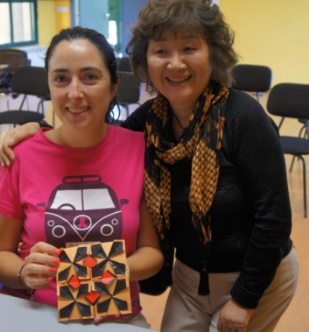  　　　　　　今回写真を送って下さったSonia Rodriguezさんです。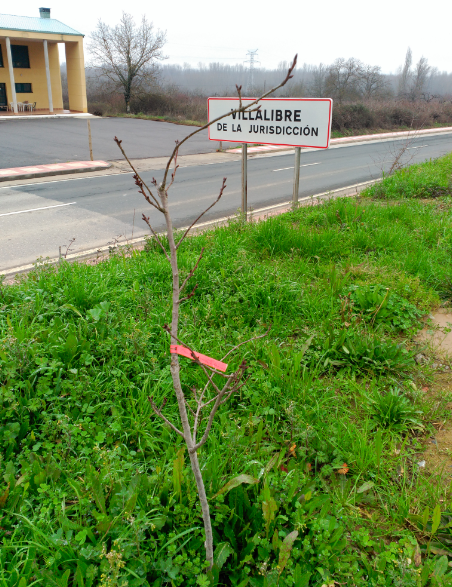 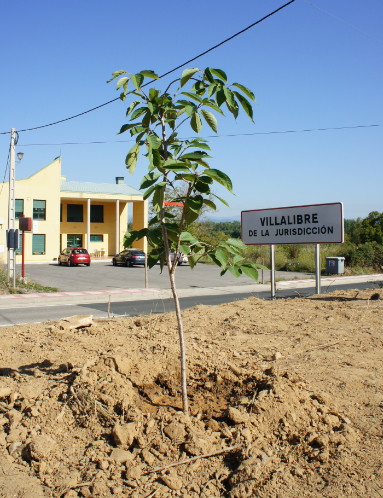 2015.09.07                                     2016.01.26      このように乾燥していたら                　　　　早くも桜の蕾を付けている　　枯れてしまうのかと不安でした。　　　　　　　　　　ようです。これからが楽しみ！　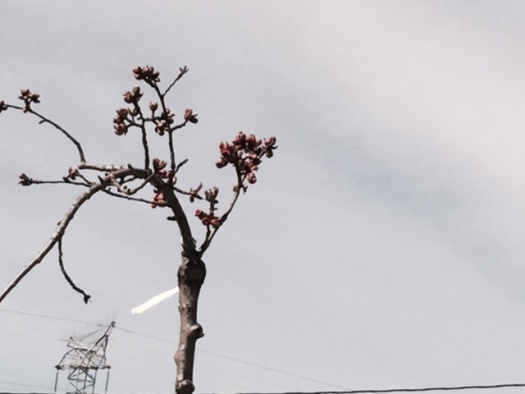 